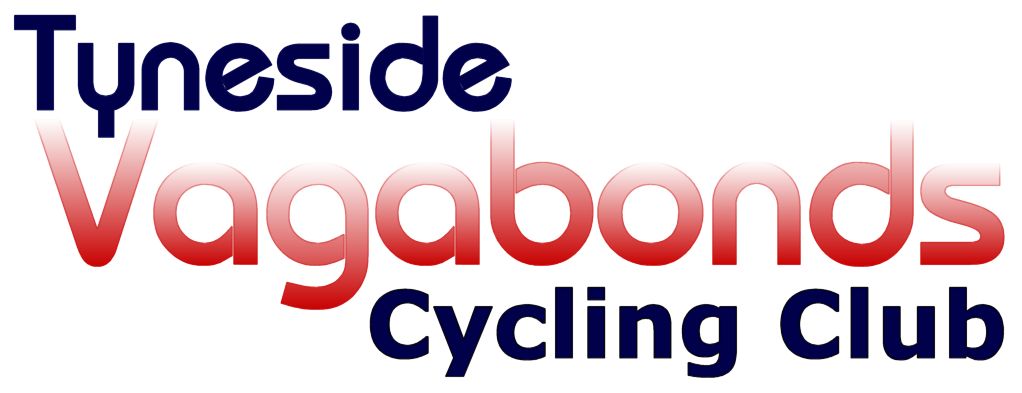 The 69th Annual Classic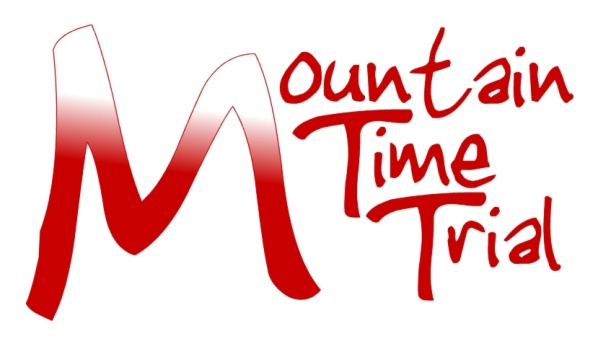 Sunday 21st May 2023Event Secretary:David Davison291 Wingrove Road NorthNewcastleNE4 9EETel: 0191 274 0533Timekeepers:	Frances SchultzPeter SchultzSharon DysonMillie SwainstonThank you to all the Timekeepers, Marshals, Results Team and Catering Team without whom this event would not be possible.Thanks also to our sponsors Ian and Tina SuttonPromoted for and on behalf of Cycling Time Trials under their rules & regulationsNorthumberland & Durham Cycling Association BAR 2023TrophiesFastest Time                                              Marion Bunton Trophy                      Lewis Wake/Team Kirkley Cycles/1:56:14Fastest Female                                          Dorothy Dent Trophy                          Joanne Rea/Team Kirkley Cycles/2:20:35
Fastest Junior                                            Ian Vaughan Trophy                           Not applicable (no Junior Riders on start sheet)
Fastest Vet on Standard                          J.K.Marshall Trophy                            Rob Carter/Cleveland Wheelers CC/Vets Age Adjusted time of 1:55:35 (his actual ride time was 1:58:35)
Fastest Ascent of Bilsmoor (Male)        Russell Thompson Trophy                  Rob Carter/Cleveland Wheelers CC/05:40Fastest Ascent of Bilsmoor (Female)    Ron Steele Trophy                               Madeleine Bell/Musselburgh RCC/06:44PrizesOverall                                                                                  First                                        £40    Lewis Wake/Team Kirkley CyclesSecond                                   £30    Andrew Duggan/Alnwick & District Tri ClubThird                                       £20   Marcel Schubert/Darlington Cycling ClubFemale                                                                                  First                                        £40     Joanne Rea/Team Kirkley CyclesSecond                                   £30     OliviaFrench/StolenGoatRace Third                                       £20     Caroline Cunningham NTR Road bikeMaleFirst                                        £40    Rob Carter/Cleveland Wheelers CCSecond                                   £30    Josef Murray/AIMS CyclingThird                                       £20   Alexander Storey/GS MetroFemaleFirst                                        £40    Madeleine Bell/Musselburgh RCCSecond                                   £30    Louise Burnie/Blaydon CCThird                                       £20   Celia Mitchie/Alnwick CCBilsmoor Climb                                                                   Fastest male                          £40     Rob Carter/Cleveland Wheelers CCFastest female                       £40     Madeleine Bell/Musselburgh RCCPlease can all prize winners contact Alex Buckthorp (alexbuckthorp@yahoo.co.uk), Tyneside Vagabonds club treasurer, to arrange payment of your prize money, or to donate your prize to the Great North Air Ambulance. All profits from this event are donated by our club to this worthy organisation.https://www.greatnorthairambulance.co.uk. Any questions/queries, please contact David Davison, event secretary;Dcdavison214@gmail.com07970 000535Thanks to all the riders for taking part in this year’s event. I hope you had an enjoyable day, and look forward to welcoming you back to next year’s event.David DavisonEvent secretary